Załącznik 8a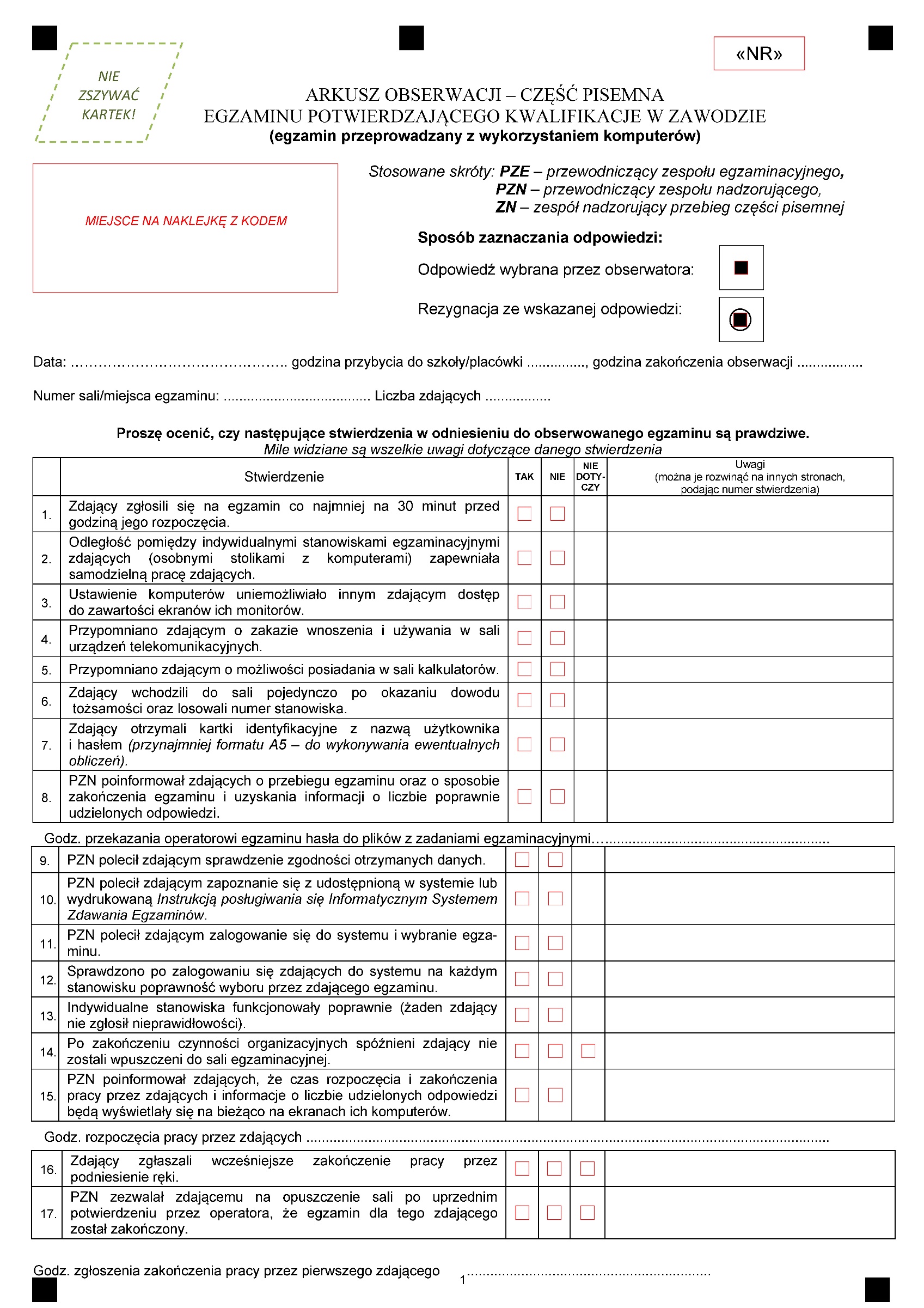 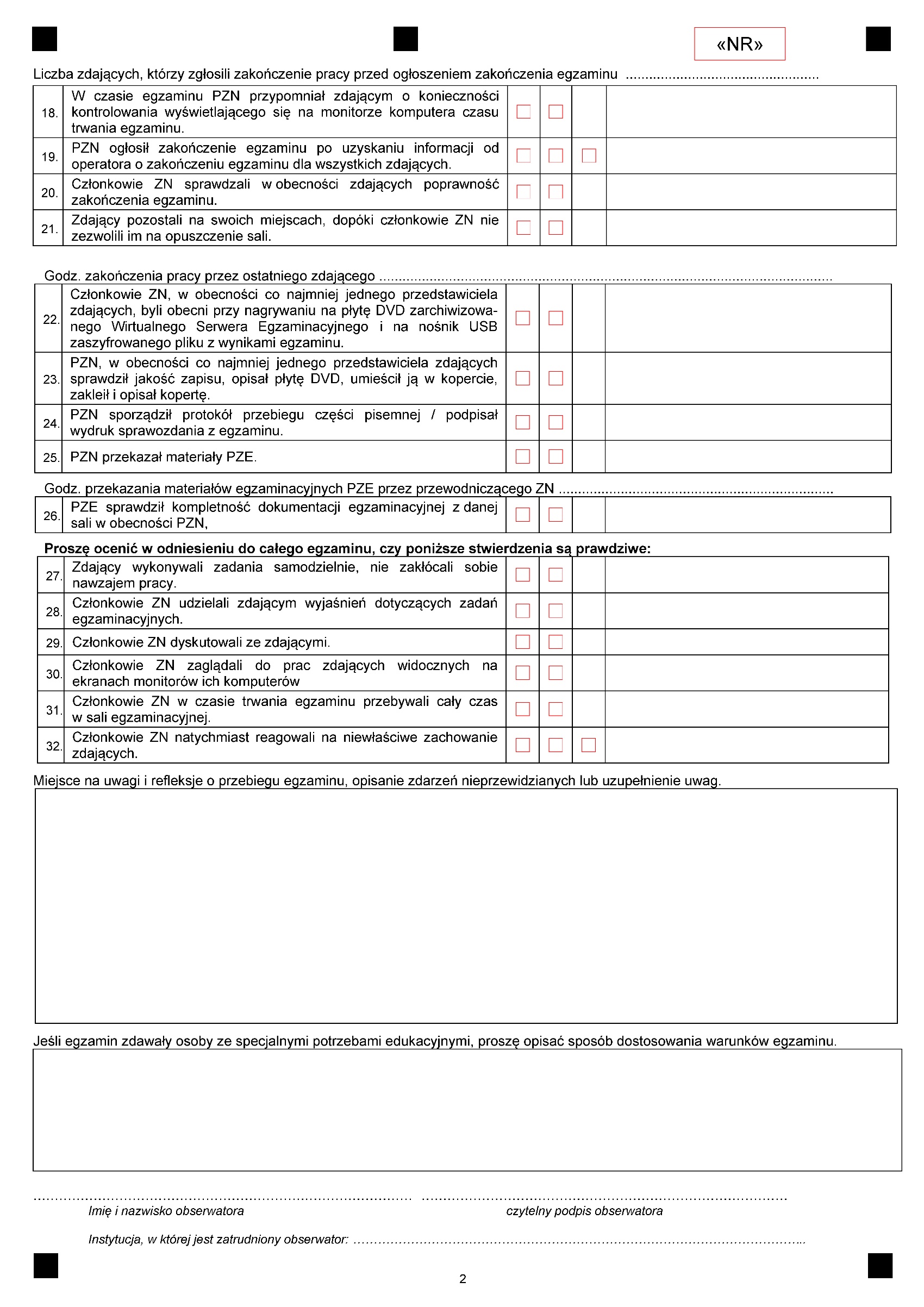 